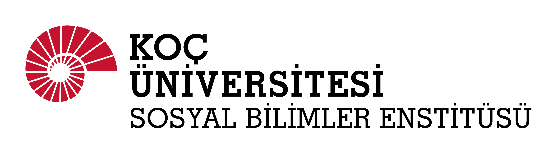 GRADUATE SCHOOL OF SOCIAL SCIENCES AND HUMANITIESTEZ ÖNERİSİ TUTANAĞI
(THESIS PROPOSAL FORM)Öğrencinin Adı ve Soyadı		        : ……………………………………………………..(Student Name-Surname)Öğrenci No.             			         : …………………………………………………….    (Student ID No.)Programı			    	         : …………………………………………………….(Department)Doktora Yeterlik Sınavı Tarihi		         : …/…/….(Date of PhD Qualifying Exam)Tezin Başlığı (Lütfen İngilizce ve Türkçe olarak yazınız): 
(Title of the Thesis, both in English and Turkish please)……………………………………………………………………………………………………………..........................................................................................................................................................................................................................................................................................Yukarıda adı geçen öğrenci tez önerisini, Tez İzleme Komitesi önünde savunmuş olup, ilgili tutanağı aşağıdadır.
(The student mentioned above has defended his/her thesis proposal in front of the Thesis Monitoring Committee, and below is the official report)______________________                                 _______________________                                  ______________________              Tarih			                             Program Koordinatörü                                                            İmza(Date)					  (Program Coordinator)			                       (Signature)TEZ ÖNERİSİ TUTANAĞI (OFFICIAL REPORT OF THE THESIS PROPOSAL)Tez İzleme Komitesi …/…/….tarihinde toplanmış ve adı geçen öğrencinin tez önerisini inceleyerek, önerinin  kabul edilmesine / reddedilmesine karar vermiştir.(The Thesis Monitoring Committee convened on …/…/….and the student’s thesis proposal was decided to be   accepted /  rejected.)

Enstitü tarafından doldurulacaktır/To be filled out by the Graduate School:______________________                                 _______________________                                  ______________________              Tarih			                                Enstitü Direktörü                                                               İmza       
               (Date)				        (Director of the Graduate School)			                    (Signature)
Üyeler
(Members)Ünvanı, Adı ve Soyadı
(Title, Name and Surname)Programı/Kurumu 
(Department/University)İmza
  (Signature)Tez Danışmanı
(Thesis Advisor)2. Üye
(2nd Member)3. Üye
(3rd Member)İzleyici olarak 2. Tez Danışmanı (varsa)
(2nd Thesis Advisor as an Observer-if applicable)